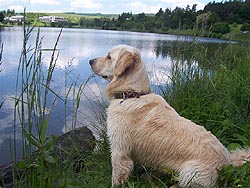 Upozornění pro držitele psů Vážení občané,termín pro splnění poplatkové povinnosti je do 30. dubna 2023, resp. II. pol. do 31. října 2023.Místní poplatek ze psů je zaveden na území města obecně závaznou vyhláškou č. 6/2019, o místních poplatcích, v platném zněníSazba poplatku ze psů se stanovuje takto:je-li pes chován (umístěn) v rodinném domě nebo na pozemcích mimo budovy (např. ve venkovním kotci),/ročně za prvního (jednoho) psa poplatníka, 600 Kč/ročně za druhého a každého dalšího psa poplatníka v ostatních případech umístění psa (základní sazba poplatku),		1 000 Kč/ročně za prvního (jednoho) psa poplatníka, 1 500 Kč/ročně za druhého a každého dalšího psa poplatníka Úlevy od poplatku (snížená sazba poplatku),Sníženou sazbu poplatku platí poplatníci – fyzické osobystarší 65 let,ve věku do 65 let,kteří jsou poživateli invalidního, starobního, vdovského nebo vdoveckého důchodu anebo poživateli sirotčího důchodu, kteří čerpají mateřskou nebo rodičovskou dovolenou a kteří jsou vedeni v evidenci uchazečů o zaměstnání déle než 12 měsíců a jejichž jediným zdrojem příjmů jsou dávky v hmotné nouzi, Snížená sazba poplatku ze psů za kalendářní rok se stanovuje takto: je-li pes chován (umístěn) v rodinném domě nebo na pozemcích mimo budovy (např. ve venkovním kotci),80 Kč/ročně za prvního (jednoho) psa poplatníka, /ročně za druhého a každého dalšího psa poplatníka, v ostatních případech umístění psa.     200 Kč/ročně za prvního (jednoho) psa poplatníka, 300 Kč/ročně za druhého a každého dalšího psa poplatníka Splatnost poplatku (maximálně jsou jen dvě splátky – pololetní):Pokud sazba poplatku nepřevyšuje 400 Kč, platí se poplatek jednorázově ve lhůtě do 30. dubna daného roku,Pokud je sazba poplatku vyšší než 400 Kč, platí se ve dvou splátkách vždy na polovinu kalendářního roku, první do 30. dubna daného roku,       druhá do 31. října daného roku.Další informace k místnímu poplatku ze psů:Poplatníkem místního poplatku je držitel psa  (ten, který má psa prokazatelně u sebe, pečuje o jeho potřeby, případně jej využívá). Přihlášku je možné získat na MěÚ Otrokovice, odbor ekonomický, odd. správy místních poplatků, budova č. 1, kanc. č. 222, na internetových stránkách města – www.otrokovice.cz (s odkazy: potřebuji vyřídit – místní poplatky – poplatek ze psů).Poplatek se platí ze psů starších 3 měsíců Ohlašovací povinnost – do 30 dnů ode dne, kdy předmětná skutečnost nastala (nabytí psa staršího 3 měsíců nebo dovršení tohoto stáří u psa, který je v držbě; pozbytí držby psa, každou změnu mající vliv na výši poplatku, případně osvobození atd.)